Modalités pratiques :Le matériel déposé doit être en état et propre. Isitroc n’est pas accessible aux revendeurs de matériel équestre.Le prix de vente est fixé par le dépositaire.Le matériel est déposé directement sur le stand de la FFCI durant le week-end. Chaque vendeur s’engage à venir récupérer le matériel invendu à la fin du concours sur le stand de la FFCI. Si tel n’est pas le cas, le matériel sera perdu.La FFCI ne sera pas tenue responsable en cas de vol ou de dégradation du matériel. En contre-partie de ce service, une commission est demandée au dépositaire (payable au moment du dépôt et non remboursable).Tarifs pour les membres de la FFCI	: 1 € par objet déposé d’un prix de vente jusqu’à 50 €, Promotion : A partir de 10 objets déposés d’un prix de vente jusqu’à 50 € : forfait à 5 € 3 % par objet déposé si prix de vente égal ou supérieur à 51 €Tarifs pour les non membres de la FFCI : 2 € par objet déposé d’un prix de vente jusqu’à 50 €,6 % par objet déposé si prix de vente égal ou supérieur à 51 €Merci d’envoyer ce document par mail à isitroc@chevalislandais.com ou par courrier à Raphaële Bruder, 42 rue Schweizerberg 57620 Goetzenbruck avant le 4 septembre 2016.Date : __________________                                                  Signature : ____________________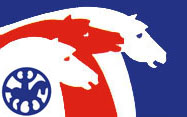 Bulletin d’inscription ISITROCà Cernay (68)Bulletin d’inscription ISITROCà Cernay (68)Bulletin d’inscription ISITROCà Cernay (68)VendeurVendeurVendeurVendeurVendeurNom :Nom :Prénom :Prénom :Prénom :Membre de la FFCI :     Oui            Non      Membre de la FFCI :     Oui            Non      Adresse 1 :Adresse 1 :Adresse 1 :Adresse 1 :Adresse 1 :Code postal :Code postal :Code postal :Ville :Ville :Pays : Pays : Pays : Tél portable :Tél portable :Adresse mail :Adresse mail :Adresse mail :Tél fixe :Tél fixe :Matériel à vendre (merci de remplir une ligne par objet) :Matériel à vendre (merci de remplir une ligne par objet) :Matériel à vendre (merci de remplir une ligne par objet) :Objet à vendreEtat (neuf, peu utilisé, occasion)Prix de ventesouhaité